PROGRAMA DE DOCTORADO EN DERECHO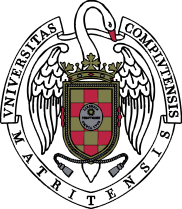 UNIVERSIDAD COMPLUTENSE DE MADRIDFACULTAD DE DERECHOANEXO 1: CARTA DE MOTIVACIÓNPara facilitar a la Comisión Académica del Programa de Doctorado la evaluación de su solicitud y, en su caso, la asignación de tutor y director, le rogamos que cumplimente el siguiente formulario:PROGRAMA DE DOCTORADO EN DERECHOUNIVERSIDAD COMPLUTENSE DE MADRIDFACULTAD DE DERECHOANEXO 2: PROYECTO DE TESISPara facilitar a la Comisión Académica del Programa de Doctorado en Derecho la evaluación de su perfil investigador, le rogamos que rellene brevemente los siguientes puntos, que no pretenden ser más que una breve guía que desarrolla el contenido de su Carta de Motivación. Se ruega no exceder el espacio disponible en este documento:NOMBRE  Y APELLIDOS DEL SOLICITANTE:LÍNEA DE INVESTIGACIÓN (Identifique sólo una línea del Programa de Doctorado para la que solicita la admisión):Describa sintéticamente el tema de tesis (máximo 6 líneas, puede adjuntarse en un documento aparte un proyecto de tesis):Indique, si lo considera oportuno, el investigador o investigadores del programa bajo cuya dirección quiere realizar la tesisEn caso de que solicite la modalidad a tiempo parcial, justifique los motivos en los que se basa la petición (solicitud no implica concesión)NOMBRE Y APELLIDOS DEL SOLICITANTE1) Título del tema de investigación propuesto:2) Descripción sintética del tema de investigación:3) Relación del tema con alguna de las líneas de investigación del programa de doctorado y adecuación de la formación previa del solicitante:4) Objetivos propuestos, indicando la hipótesis inicial y la novedad e interés del tema:AVAL DE INVESTIGADOR/A DEL PROGRAMA (CONTENIDO OPCIONAL)AVAL DE INVESTIGADOR/A DEL PROGRAMA (CONTENIDO OPCIONAL)Los/as firmantes avalan la solicitud de admisión del solicitante para la realización de la tesis en el Programa de Doctorado en Derecho y manifiestan su conformidad con la posibilidad de ser designados director/es de dicha tesis.Fdo.:Lugar y fecha: